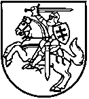 LIETUVOS RESPUBLIKOS ENERGETIKOS MINISTRASĮSAKYMASDĖL LIETUVOS RESPUBLIKOS ENERGETIKOS MINISTRO 2012 M. LIEPOS 4 D. ĮSAKYMO NR. 1-127 „DĖL ELEKTROS ENERGIJOS GAMINTOJŲ  IR VARTOTOJŲ ELEKTROS ĮRENGINIŲ PRIJUNGIMO PRIE ELEKTROS TINKLŲ TVARKOS APRAŠO PATVIRTINIMO“PAKEITIMO2015 m. kovo 10 d. Nr. 1 - 64Vilnius1. P a k e i č i u Elektros energijos gamintojų ir vartotojų elektros įrenginių prijungimo prie elektros tinklų tvarkos aprašą, patvirtintą Lietuvos Respublikos energetikos ministro 2012 m. liepos 4 d. įsakymu Nr. 1-127 „Dėl elektros energijos gamintojų ir vartotojų elektros įrenginių prijungimo prie elektros tinklų tvarkos aprašo patvirtinimo“:1.1. Pakeičiu 2 punktą ir jį išdėstau taip:„2. Šio Aprašo tikslas yra reglamentuoti operatorių, vartotojų, elektros energiją gaminančių vartotojų ir gamintojų teises ir pareigas bei jų tarpusavio santykius teikiant šiame Apraše nustatytas paslaugas, kurių metu vartotojų ar gamintojų elektros įrenginiai prijungiami prie operatorių elektros tinklų, didinama ar mažinama esamų vartotojų elektros įrenginių leistinoji naudoti galia, keičiama aprūpinimo elektros energija patikimumo kategorija ar įrengtas vienfazis atvadas trifaziu arba trifazis atvadas vienfaziu, vartotojų, gamintojų ar kitų asmenų pageidavimu perkeliami ar rekonstruojami operatoriams priklausantys elektros įrenginiai, taip pat kai elektros įrenginiai prijungiami prie elektros tinklų laikinam elektros energijos vartojimui, užtikrinti operatoriaus (-ių) ir vartotojų ar gamintojo sudarytą vartotojų (gamintojų) elektros įrenginių prijungimo prie operatoriaus elektros tinklų paslaugos sutartyje (toliau – prijungimo paslaugos sutartis) nustatytais terminais vykdomą prijungimo paslaugų teikimą ir atsiskaitymą už operatoriaus suteiktas paslaugas (prijungimo įmokos sumokėjimą už vartotojo ar gamintojo elektros įrenginių prijungimo prie operatorių elektros tinklų paslaugą).“1.2. Pakeičiu 3 punktą ir jį išdėstau taip:„3. Šis Aprašas yra privalomas gamintojams, operatoriams, elektros energijos tiekėjams, vartotojams, elektros energiją gaminantiems vartotojams ir kitiems asmenims neatsižvelgiant į jų pavaldumą ir valdomo turto nuosavybės formą.“1.3. Pakeičiu 61 punktą ir jį išdėstau taip:„61. Kai prie elektros tinklų prijungiami asmenų elektros energiją gaminantys įrenginiai, kuriuose elektros energija bus naudojama ne tik savo reikmėms ir ūkio poreikiams tenkinti, o taip pat elektros energiją gaminančių vartotojų, t.y. esamų buitinių ar nebuitinių (biudžetinių ar viešųjų įstaigų, valdančių valstybės ar savivaldybės nuosavybės ar patikėjimo teise statinius) vartotojų, sudariusių elektros energijos persiuntimo paslaugos ir (ar) pirkimo-pardavimo sutartis su operatoriumi ir (ar) tiekėju, elektros energiją gaminantys įrenginiai, tokiems elektros įrenginiams prijungti taikoma gamintojo elektros įrenginių prijungimo prie operatoriaus elektros tinklų tvarka.“1.4. Pakeičiu 38 punktą ir jį išdėstau taip:„38. Gamintojas, pageidaujantis prijungti savo įrenginius prie operatoriaus elektros tinklų, turi pateikti operatoriui prašymą gauti preliminarias prijungimo sąlygas, nustatančias rekomenduotinus elektros tinklų tiesimo, pertvarkymo ir (ar) plėtros reikalavimus ir nesuteikiančios teisių bei pareigų operatoriui ar gamintojui (toliau – išankstinės prijungimo sąlygos). Jose nurodomi preliminarūs gamintojo elektros įrenginių prijungimo prie operatoriaus elektros tinklų reikalavimai. Išankstinės prijungimo sąlygos galioja 6 mėnesius, yra skirtos būsimų investicijų dydžiui preliminariai įvertinti ir nesukuria gamintojui ir operatoriui jokių teisių ir pareigų. Gamintojo, kurio elektros įrenginių galia mažesnė kaip 6 MW, elektros įrenginiai jungiami tik prie skirstomojo tinklo. Jeigu gamintojo elektros įrenginių galia lygi ar didesnė kaip 6 MW, elektros įrenginiai jungiami prie perdavimo tinklo arba skirstomojo tinklo, jeigu leidžia skirstomojo tinklo techninės galimybės. Šis punktas netaikomas gamintojams, numatantiems plėtoti elektros energijos gamybos pajėgumus, kurių įrengtoji galia yra ne didesnė kaip 10 kW, ir juose gaminti elektros energiją tik savo reikmėms ir ūkio poreikiams, nepateikiant elektros energijos į elektros tinklus.“1.5. Pakeičiu 39 punktą ir jį išdėstau taip:„39. Gamintojas, kurio jungiama elektros įrenginių galia viršija 10 kW ir kuris apsisprendęs dėl investicijos tikslingumo, Lietuvos Respublikos energetikos ministerijai (toliau – Energetikos ministerija) teisės aktų nustatyta tvarka pateikia prašymą gauti leidimą plėtoti elektros energijos gamybos pajėgumus ir prašymą išankstines prijungimo sąlygas išdavusiam operatoriui pateikti Energetikos ministerijai informaciją apie prognozuojamą generuojamos ar perdavimo galios trūkumą arba ribojimus, susijusius su prašymu gauti leidimą plėtoti elektros energijos gamybos pajėgumus. Skirstomojo tinklo operatorius prašomą informaciją Energetikos ministerijai ir gamintojui pateikia ne vėliau kaip per 20 kalendorinių dienų nuo gamintojo pateikto prašymo dienos. Tuo atveju, jei tokiai Energetikos ministerijos ir gamintojo prašomai informacijai pateikti būtų reikalingi perdavimo tinklo operatoriaus turimi duomenys, perdavimo tinklo operatorius tokius duomenis skirstomojo tinklo operatoriui privalo pateikti per 10 kalendorinių dienų po skirstomojo tinklo operatoriaus prašymo pateikimo, o Energetikos ministerijai per 20 kalendorinių dienų. Šis punktas netaikomas, kai gamintojas yra laimėjęs atsinaujinančių išteklių skatinimo kvotų paskirstymo aukcioną, o taip pat elektros energiją gaminantiems vartotojams.“1.6. Pakeičiu 40 punktą ir jį išdėstau taip:„40. Gamintojas, gavęs leidimą plėtoti elektros energijos gamybos pajėgumus, teisės aktų nustatyta tvarka pateikia operatoriui prašymą gauti prijungimo sąlygas. Gamintojo elektros įrenginiai prijungiami šio Aprašo 32 ir 34 punktuose nustatyta tvarka ir sąlygomis pagal prijungimo sąlygose nurodytą leistinąją generuoti galią (didžiausią galią, kuri gamintojo generavimo šaltinių gali būti tiekiama į operatoriaus elektros tinklus). Prieš operatoriui prijungiant gamintojo elektros įrenginius prie operatoriaus elektros tinklų, gamintojas operatoriui pateikia Valstybinės energetikos inspekcijos išduotą Elektros įrenginių techninės būklės patikrinimo pažymą (derinimo ir bandymo darbams) ar kito kompetentingo asmens, kuriam suteikta tokia teisė, išduotą dokumentą, liudijantį apie gamintojui nuosavybės teise priklausančių ar kitu teisėtu pagrindu valdomų elektros įrenginių techninės būklės atitiktį teisės aktų reikalavimams, o operatorius per 5 kalendorines dienas laikinai prijungia gamintojo elektros tinklus prie operatoriaus elektros tinklų derinimo, bandymo laikotarpiui. Šių bandymų atlikimo reikalavimai yra nustatyti Elektrinių ir elektros tinklų eksploatavimo taisyklėse. Operatorius prijungia gamintojo elektros įrenginius prie elektros tinklų nuolatiniam darbui, kai gamintojas pateikia galutinę Valstybinės energetikos inspekcijos išduotą Elektros įrenginių techninės būklės patikrinimo pažymą ar kito kompetentingo asmens, kuriam suteikta tokia teisė, išduotą dokumentą, liudijantį apie gamintojui nuosavybės teise priklausančių ar kitu teisėtu pagrindu valdomų elektros įrenginių techninės būklės atitiktį teisės aktų reikalavimams ir kai yra įvykdyti visi kiti Aprašo 35 punkte nustatyti reikalavimai.“1.7. Pakeičiu 45 punktą ir jį išdėstau taip:„45. Prijungimo prie elektros tinklų įmokos skaičiuojamos vadovaujantis Komisijos parengta ir patvirtinta Elektros energijos įrenginių prijungimo prie elektros tinklų įkainių nustatymo metodika ir Komisijos patvirtintais prijungimo prie tinklų įkainiais. Elektros energiją gaminančiam vartotojui prijungimo prie elektros tinklų įmoka apskaičiuojama kaip gamintojams, naudojantiems ne atsinaujinančius energijos išteklius, Elektros energetikos įstatymo 67 straipsnio 6 dalies 3 punkte nustatyta tvarka. Konkrečią prijungimo įmoką vartotojui, gamintojui, o taip pat elektros energiją gaminančiam vartotojui apskaičiuoja operatorius, kuris teikia šią paslaugą.“Energetikos ministras		Rokas Masiulis